SLUTSPEL PANTAMERA POJKAR KLASS 4 SVARTDatum:	2016-03-20Var:	Skinnskattebergs sporthallTid:	Samling kl. 08.00. 
Första Matchstart kl. 09.00
Spelprogram - Pantamera Pojkar Klass 4 SvartCa kl 17.15 Bronsmatch 2 x 15 min
Ca kl 18.00 Finalmatch 3 x 15  minSEKRETARIATTvå “team” som finns i sekretariatet och delar upp matcherna mellan varandra.Team 1				Team 2
Casper (Micke)			Daniel S (Mats)
Krille (Sarah)			Elliot (Sara)
Philip (Johan)			Johannes (Pasi)RESULTATANSVARIG
Bjarne Engström ser till att det finns en resultattavla som spelare och publik kan följa hur matcherna går.GRILLMÄSTAREHamburgare ska kunna serveras från kl 11
Aron (Fredrik) 
Elias K (Erkki)
Hanes (Peter)
Micke L (Mats)CAFETERIA
Förutom försäljning får personerna som står i kiosken även fylla på tillbehören till hamburgarna (står på ett bord utanför kiosken) Bemanning
Klockan		Namn		Namn
8-9		Elias K (Sari)	Wille (Janna)
9-10		Liam (Malin)		Samuel (Karin)
10-11		Liam (Leya)		Hannes (Jenny)
11-12		Kevin (Yvonne)	Edvin E (Malin)
12-13		Wille (Andreas)	Marcus (Lotta)
13-14		Samuel (Karin)	Elias K (Sari)
14-15		Johannes (Krisi)	
15-16		Edvin E (Malin)	Alexander (Lotta)
16-17		Wille (Andreas)	Kevin (Yvonne)
17-18		Johannes (Krisi)	Micke L (Jaana)	
18-19					Efter avslutat ”pass” i kiosken går man en runda i hallen och ser över lokalen, plockar skräp, tömmer papperskorgar, fyller på toalettpapper mm om det behövs. VÄXEL
Karin (Samuel) och Lotta (Alexander) tar med växelkassa. Har ni 20:or, 10:or och 5:or hemma får ni gärna ta med till söndagens slutspel.  Vi är lite osäkra på hur mycket växel som kan behövas under dagen.Det går att använda swish också. Erikki Korpelins nummer ska användas 073-25 11 068.LOTTERVi kommer att anordna ett 50/50 lotteri. Pris per lott 10 kr.
Dragning innan matcherna om 1-4 pris.STÄDNINGAlla hjälps åt efter dagens slut att städa och plocka undan i Sporthallen. Sargen ska plockas undan efter sista matchen (den är dock framställd åt oss på morgonen)Sopor kan kastas i tunnor som står utanför hallen.
Det kommer att finnas en grön tunna utanför stora entrén märkt med Per-Ols/Knäppmora. I den slänger vi allt brännbart+burkar. Knyt ihop de svarta säckarna. Har vi kartoner läggs de på separat ställe vid soptunnorna. Vid stora entrén finns en handikapptoalett. Den är upplåst när vi kommer och där inne står en städvagn med det som vi behöver. KONTAKTERFrågor om hallen/fiket 		Gabriel, 072-251 80 94
Kommunen
Frågor om Städ/hall		Erika, 070-243 60 17
Frågor om övrigt		Nettan, 070-330 35 65Karin			070-261 46 01
Sarah			070-379 57 21PRISLISTA 
Hamburgare			30 krKorv med bröd		15 krToast			15 krSmörgås			Bulle/fikabröd		5 krGodis (chokladbitar)		10 kr Frukt (Banan/Äpple)		5 krLäsk/Loka			10 kr

Festis			5 kr

Kaffe/Te			10 krKontaktpersonerKontaktpersonerKontaktpersonerKontaktpersonerKontaktpersonerLagNamnE-postMobilFärgerLag 1Rönnby SK 2 (4)Lag 2Västerås IBS Ung (4) (4)Lag 3Per-Ols IBF (2) (3)Lag 4IFK Arboga IBK (3) (4)Lag 5Västerås IBS Ung (5) (4)SpelprogramSpelprogramSpelprogramSpelprogramSpelprogramTidMatchnrMatchResultatSpelplatsRöd text= Ändrad matchtid 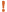 = Peka på utropstecknet så visas en notering Röd text= Ändrad matchtid = Peka på utropstecknet så visas en notering Röd text= Ändrad matchtid = Peka på utropstecknet så visas en notering Röd text= Ändrad matchtid = Peka på utropstecknet så visas en notering Röd text= Ändrad matchtid = Peka på utropstecknet så visas en notering Omgång 1Omgång 1Omgång 1Omgång 1Omgång 12016-03-20 09:00211035001Västerås IBS Ung (4) (4) - Västerås IBS Ung (5) (4)Skinnskattebergs Sporthall 2016-03-20 09:50211035002Västerås IBS Ung (5) (4) - Rönnby SK 2 (4)Omgång 2Omgång 2Omgång 2Omgång 2Omgång 22016-03-20 10:40211035003Västerås IBS Ung (5) (4) - Rönnby SK 2 (4)Skinnskattebergs Sporthall 2016-03-20 11:30211035004Per-Ols IBF (2) (3) - Västerås IBS Ung (4) (4)Omgång 3Omgång 3Omgång 3Omgång 3Omgång 32016-03-20 12:20211035005Rönnby SK 2 (4) - IFK Arboga IBK (3) (4Skinnskattebergs Sporthall 2016-03-20 13:10211035006Västerås IBS Ung (5) (4) - Per-Ols IBF (2) (3)Omgång 4Omgång 4Omgång 4Omgång 4Omgång 42016-03-20 14:00211035007Per-Ols IBF (2) (3) - Rönnby SK 2 (4)Skinnskattebergs Sporthall 2016-03-20 14:50211035008Västerås IBS Ung (4) (4) - IFK Arboga IBK (3) (4)Omgång 5Omgång 5Omgång 5Omgång 5Omgång 52016-03-20 15:40211035009Rönnby SK 2 (4) - Västerås IBS Ung (4) (4)Skinnskattebergs Sporthall 2016-03-20 16:30211035010IFK Arboga IBK (3) (4) - Västerås IBS Ung (5) (4)